AKTUALITY======================================================================Speleology se z tatranské jeskyně nedaří vyprostit. Záchranáři dosud nemají s dvojicí kontaktŠok, frustrace a zklamání. Lezec Ondra po verdiktu jury vypadl z boje o olympiáduSPRÁVA JESKYNÍ ČR=======================================================================V Javoříčských jeskyních se v sobotu setkáte s novomanželiNÁZORY NÁVŠTĚVNÍKŮ ZPŘÍSTUPNĚNÝCH JESKYNÍMartin / 07. 08. 2019 / Punkevní jeskyněDobrý den. Navštívil jsem 7. 8. 2019 naše Punkevní jeskyně ve vaší správě. Jeskyně a zejména dno propasti Macocha jsou opravdu úžasným zážitkem, na který se jen tak nezapomene. Ale abych byl upřímný, byl jsem trochu zklamán kvalitou projevu průvodce. Zřejmě slečna, snad studentka, netuším, působila velmi znuzeným dojmem, o historii jeskyní jsme se skoro nic nedozvěděli, tady jezírko, tady stalagmit co roste takhle, tenhle roste naopak, tady jsou infarktové schody… nad námi je a sto metrů devonského vápence (předpokládám, že drtivá většina návštěvníků vůbec netuší, jak ten vápenec v devonu vznikl. Nechci hodnotit detailně ani kvalitu komentářů při jízdě lodičkou, kde rádoby snaha o humor působila spíše trochu trapně než odborně, ale chápu, že dnes táhnou spíše zážitky a ne informace. Chtěl bych jen říci, že se osobně domnívám, že návštěvník by měl odcházet z jeskyní ne jen plný humorných zážitků, ale také by si měl odnést i cenné informace, které se třeba nedočte na internetu, anebo, jak správně poznamenala průvodkyně, internet je plný polopravd a mýtů.Navštívil jsem již několikrát Koněpruské jeskyně a kvalita komentované prohlídky byla řádově na vyšší úrovni, stejně tak mohu srovnat i se zahraničím, například velké jeskyně ve Slovinsku a ledové jeskyně v Rakousku. I tam byly děti a prohlídka si přesto dokázala udržet slušnou odbornou úroveň. Prosím tedy o jediné, neberte jeden z našich nejhezčích skvostů moravské přírody za lacinou atrakci pro senzacechtivé turisty, kteří se nic nechtějí dozvědět.Odpověď:Děkujeme za Váš názor. Brigádníci, kteří se ucházejí o práci průvodce ve zpřístupněných jeskyních mají o své práci různé představy. Určitě byste při své příští návštěvě s jiným průvodcem zažil odlišný způsob provázení. Všichni přijatí brigádnící, absolvují školení s podrobnou instruktáží, jak se k návštěvníkům chovat a co je a není důležité. Mrzí nás, že Vám ne zcela zasvěcený výklad mladé průvodkyně pokazil dojem z naší nejnavštěvovanější jeskyně. Díky možnostem cestování po celém světě získáváme více zkušeností a zvyšují se naše nároky na profesionalitu služeb. Jak ale vyplývá z Vašeho příspěvku vždy záleží na konkrétních lidech, jak se ke své práci postaví.Lukáš Andrle / 23. 07. 2019 / Koněpruské jeskyněDobrý den. Chtěl bych poděkovat za velmi krásný zážitek. Jeskyně jsou nádherné. Nevěděl jsem, kam se dřív dívat. :) Chtěl bych poděkovat i slečně průvodkyni za milý a vtipný výklad. Po našem dotazu, kolikrát ten den už provázela, odpověděla, že je tu po 14 dnech, že měla volno, a že před námi ten den dělala šest prohlídek… Když jsem si pak představil ten počet schodů…, neuvěřitelný výkon! Přitom na tváři neztratila ani na vteřinu úsměv a byla velmi milá a vtipná. Napsal bych její jméno, ale nepamatuji si ho. Nezlobil bych se za připomenutí… :D Jen vím, že má delší blond vlasy. Chci popřát spoustu krásných dnů. Ještě jednou děkuji za krásný a poučný zážitek. :)Odpověď:Věřím, že jste si kromě milé slečny průvodkyně všímal i krás jeskyně. Máte naprostou pravdu, že když se sejde zajímavý prostor s vtipným výkladem podtržený milým a usměvavým průvodcem/průvodkyní, pak je návštěvník nadmíru spokojen. Vaše poděkování nás těší a blonďaté slečně průvodkyni vše vyřídíme.JESKYNĚ=======================================================================Stále ještě neprozkoumaná: Jeskyně Drábovna skrývá řadu tajemství, která čekají na své objevitelehttps://www.ctidoma.cz/zajimavosti/2019-08-15-stale-jeste-neprozkoumana-jeskyne-drabovna-skryva-radu-tajemstvi-ktera-cekaji15. 08. 2018Severozápad Prahy nabízí mnoho jeskyň na „nepravém místě“. Jednou z nich je i Drábovna. Není snadné se k ní dostat, ale pokud máte dobrodružnou duši, je to cesta právě pro vás. Kolem vzniku této jeskyně se promítá mnoho teorií, jen těžko říct, která z nich je pravdivá. V době válečných konfliktů se zde také schovávali před vojáky vesničané, kteří tu zanechali zajímavé stopy.K prastarým kresbám v Moravském krasu lidi nepustí, mohli by je setříthttps://www.idnes.cz/brno/zpravy/uhlikove-kresby-moravsky-kras-katerinska-jeskyne-navstevnici.A190813_495117_brno-zpravy_krut13. 08. 2018Prastaré kresby objevené v Kateřinské jeskyni v Moravském krasu zatím průvodci návštěvníkům ukazovat nebudou. Stářím je však možná předčí další objevený obrázek – uhlíková podobizna člověka.K Patzeltově jeskynihttps://eresort.dolnimorava.cz/route/routeDetail?id=1218. 08. 2019Z výchozího místa na kruhovém objezdu před Wellness hotelem Vista s označením “Dolní Morava – hotel Vista” se vydejte po asfaltové cestě směrem ke Králickému Sněžníku kolem Horské služby Dolní Morava. Na rozcestí “Pod mramorovým lomem” pokračujte vpravo směrem k lomu. Před lomem odbočte doleva dolů z kopce a asi po 200 m odbočte vpravo. Dojdete na asfaltovou cestu a po té pokračujte asi 1,5 km. Dále se držte stále vpravo až dojdete po příjemné cestě lesem k rozcestníku “Patzeltova jeskyně”.OSTATNÍ A NEJEN PODZEMÍ=======================================================================Seznamte se: netopýří noci představí naše tajuplné noční savcehttps://ekolist.cz/cz/zpravodajstvi/tiskove-zpravy/seznamte-se-netopyri-noci-predstavi-nase-tajuplne-nocni-savce13. 08. 2019Během srpna a září mohou lidé na více než 50 místech po celé České republice poznat zajímavý život létajících savců. Třiadvacátý ročník Mezinárodní noci pro netopýry se koná na řadě atraktivních lokalit, jako jsou hrady a zámky, jeskyně, staré štoly či městské parky. Připraveny jsou večerní vycházky do přírody, zábavné hry pro děti, přednášky i ukázky moderních výzkumných metod. Nebude chybět ani možnost zblízka si prohlédnout netopýry vyskytující se na dané lokalitě nebo ochočené trvale hendikepované jedince.Noční savci zblízkahttps://21stoleti.cz/2019/08/13/nocni-savci-zblizka/13. 08. 2019Během srpna a září mohou lidé na více než 50 místech po celé České republice poznat zajímavý život létajících savců. 23. ročník Mezinárodní noci pro netopýry se koná na řadě atraktivních lokalit, jako jsou hrady a zámky, jeskyně, staré štoly či městské parky.ZAHRANIČÍ====================================================================Jeskyňáři jsou uvězněni v Tatrách 500 metrů pod zemí. Po dešti tu stoupla vodahttps://www.blesk.cz/clanek/zpravy-svet/616235/jeskynari-jsou-uvezneni-v-tatrach-500-metru-pod-zemi-po-desti-tu-stoupla-voda.html18. 08. 2019Dva speleologové v sobotu uvázli ve Velké sněžné jeskyni v polské části Tater. Je to nejdelší a nejhlubší jeskyně v Polsku. Speleologům přišly na pomoc dvě desítky záchranářů, informují v neděli polská média.Dva speleologové uvízli v největší polské jeskyni  https://www.novinky.cz/zahranicni/evropa/clanek/dva-speleologove-uvizli-v-nejvetsi-polske-jeskyni-4029352218. 08. 2019 Dva speleologové uvízli v sobotu ve Velké sněžné jeskyni v polské části Tater. Je to nejdelší a nejhlubší jeskyně v Polsku. Speleology se snaží vyprostit dvě desítky záchranářů, informují polská média.Druhý den pod zemí, dva muži jsou uvězněni v zatopené jeskyni v Tatráchhttps://tn.nova.cz/clanek/druhy-den-pod-zemi-dva-muzi-jsou-uvezneni-v-zatopene-jeskyni-v-tatrach.html18. 08. 2019Polští záchranáři bojují v Tatrách o život dvou speleologů, které v jedné z jeskyň uvěznila voda. Záchranáři i dobrovolníci jsou na místě již od soboty, s uvězněnými v neděli ráno nebyli v kontaktu.Dva speleologové v sobotu uvázli ve Velké sněžné jeskyni v polských Tatráchhttps://denikn.cz/minuta/182388/18. 08. 2018Dva speleologové v sobotu uvázli ve Velké sněžné jeskyni v polské části Tater. Je to nejdelší a nejhlubší jeskyně v Polsku. Speleologům přišly na pomoc dvě desítky záchranářů, informují dnes polská média.V Tatrách uvízli dva speleologové, zasahují desítky zachránářůhttps://eurozpravy.cz/zahranicni/eu/266168-v-tatrach-uvizli-dva-speleologove-zasahuji-desitky-zachranaru/
18. 08. 2018Dva speleologové v sobotu uvázli ve Velké sněžné jeskyni v polské části Tater. Je to nejdelší a nejhlubší jeskyně v Polsku. Speleologům přišly na pomoc dvě desítky záchranářů, informují dnes polská média.Obrovská záchranná akcia v Tatrách: Dvojica uviazla v jaskyni, vyslobodiť ich môže trvať týždne18. 08. 2019Poľské záchranárske tímy sa snažia nadviazať kontakt s dvoma jaskyniarmi, ktorí sú od soboty uväznení v jaskyni v Západných Tatrách. Tí uviazli v hĺbke až 500 metrov po tom, ako došlo k náhlemu zatopeniu jednej z chodieb.Video: Basketbal v jeskyni. Unikátní tělocvična v Číněhttps://cz.sputniknews.com/video/2019081710540018-video-basketbal-v-jeskyni-unikatni-telocvicna-v-cine/17. 08. 2019Asi nejneobvyklejší basketbalové hřiště se objevilo ve vesnici Zhucheng v čínské provincii Guizhou. Bylo zařízeno uvnitř krasové jeskyně.Babička (89) si posteskla, vnuk (38) ji vzal na cestu po všech národních parcích USAhttps://www.blesk.cz/clanek/zpravy-svet/616212/babicka-89-si-posteskla-vnuk-38-ji-vzal-na-cestu-po-vsech-narodnich-parcich-usa.html17. 08. 2019Američan Brad Ryan (38) si spolu se svou babičkou Joy Ryanovou (89) vytyčil úkol navštívit všech 61 národních parků Spojených států. Za sebou mají téměř polovinu – 29 z nich. Dvojice se zážitky ze svých cest chlubí na sociálních sítích, zejména pak na instagramovém účtu. A shoduje se, i kdyby měli se svým putováním z nějakého důvodu skončit, určitě to za to stálo! O příběhu informuje web americké stanice ABC News.Horalem v Číně. Podívejte se na místa, kde se natáčel Avatarhttps://www.e15.cz/magazin/horalem-v-cine-podivejte-se-na-mista-kde-se-natacel-avatar-136123406. 08. 2019Čína, to není jen Peking a Šanghaj. Asijská velmoc láká také na přírodní rezervace v Čang-ťia-ťie a Kuej-linu, které patří k vůbec nejhezčím na světě. I proto zlákalo Čang-ťia-ťie autory filmu Avatar k natočení dnes druhého nejvýdělečnějšího snímku historie. Naopak západních turistů zde mnoho nepotkáte - na rozdíl od těch čínských. Jen pomalu objevovaný ráj na Zemi: Poznejte Slovinsko s tipy Bleskuhttps://www.blesk.cz/clanek/cestovani/615756/jen-pomalu-objevovany-raj-na-zemi-poznejte-slovinsko-s-tipy-blesku.htmlSlovinsko, tak krásná, přesto stále tolik opomíjená země, plná přírodních skvostů, milých lidí a nespočtu příležitostí ke sportu. Pojďte se podívat na jeho nejzajímavější místa, která už si získala srdce nejednoho cestovatele.SPELEOTÝDENÍK ====================================================================0827 Martin Stráník vylezl nový boulder Ghost Rider 8C10. 08. 2019 | lezec.cz | URL | Téma: Moravský kras0828 Blansko10. 08. 2019 | turistika.cz| URL | Téma: Moravský kras0829 Nej České republiky10. 08. 2019 | Haló noviny | Téma: Moravský kras0830 Jeskyně Melissani – Kefalonie Řecko10. 08. 2019 | autovylet.cz| URL  | Téma: Jeskyně Melissani – Kefalonie Řecko0831 Jeskyně Drogarati – Kefalonie Řecko11. 08. 2019 | autovylet.cz| URL | Téma: Jeskyně Drogarati – Kefalonie Řecko0832 Obří důl - historické důlní dílo Kovárna11. 08. 2019 | krkonossky.denik.cz | URL | Vltava Labe Media, a.s. | Téma: důlní dílo Kovárna0833 Na co zírá mašinfíra: Projeďte si Hrbatou dráhu z Berouna do Prahy11. 08. 2019 |  idnes.cz | URL | Mafra, a.s. | Téma: Český kras0834 Host Lucie Výborné – Václav Cílek12. 08. 2019 | ČRo Radiožurnál | Český rozhlas | Téma: Český kras0835 Adrenalin v hlavní roli. Znojemsko láká na zážitky12. 08. 2019 | Naše Znojemsko| Vltava Labe Media, a.s. | Téma: Sloupsko-šošůvské jeskyně0836 K prastarým kresbám v Moravském krasu lidi nepustí, mohli by je setřít13. 08. 2019 |  regiony.impuls.cz | URL | Téma: Kateřinská jeskyně0837 Záporné ionty v Českých jeskyních13. 08. 2019 | regiony.impuls.cz | URL | Jiří Matějka | Téma: Jeskyně ČR0838 Zkamenělý zámek13. 08. 2019 | Mladá fronta DNES| Michal Šverdík | Mafra, a.s. | Téma: Javoříčské jeskyně0839 Rezervace je protkaná sítí cest13. 08. 2019 | Brněnský deník | Vltava Labe Media, a.s. | Téma: Moravský kras0840 Výpustek byl jako peklo14. 08. 2019 | Brněnský deník | Vltava Labe Media, a.s. | Téma: Jeskyně Výpustek0841 Sny14. 08. 2019 | Týden u nás | Vltava Labe Media, a.s. | Téma: Moravský kras0842 Pravěké malby. Lidé neuvidí14. 08. 2019 | Metro | ČTK Mafra, a.s. | Téma: Kateřinská jeskyně0843 Adrenalin v hlavní roli. Blanensko láká na zážitky14. 08. 2019 | Týden u nás | Vltava Labe Media, a.s. | Téma: Sloupsko-šošůvské jeskyně0844 Splašky tečou do půdy. Starostové o problému vědí, kvůli postihu se bojí mluvit14. 08. 2019 | denik.cz | Vltava Labe Media, a.s. | Téma: Moravský kras0845 Odpoledne s netopýry15. 08. 2019 | muzeum-beroun.cz | URL | Vlastimil Kerl | Téma: Český kras0846 Facka shůry15. 08. 2019 | Nový život | URL | Vltava Labe Media, a.s. | Téma: Moravský kras0847 Vypuštěné jezero? Dno prozkoumali archeologové s detektory16. 08. 2019 | blanensky.denik.cz|  URL | Vltava Labe Media, a.s. | Téma: Moravský kras0848 Seskok do s věta zážitků16. 08. 2019 | Téma |  Mafra, a.s. | Téma: Moravský krasFOTO====================================================================08. 08. 2019 - Výlet seniorů na Rejvíz a do Jeskyně na Špičáku - Brodek ...VIDEO====================================================================Vraždící král Václav a neodhalené podzemí hradu TočníkSloup v Čechách - Samuelova jeskyně (Relaxing video)Český ráj - Bozkovské dolomitové jeskyně - BozkovZáporné ionty v českém podzemíKoněpruské jeskyněVandr po pohanských místech - Libomyšl - Osov - Bacín 2.dílPropast Macocha/Jakub YT/Letní dovolená-Jedovnice/VLOG-4Propast Macocha, 2019Archeopark PavlovAUDIO====================================================================Jeskyní Blanických rytířů v areálu v obci Rudka u Kunštátu nás provedla Josefa PopelkováVodopád na přání vám spustí v Adršpašských skalách ve východních ČecháchHouby, uran a ledové sklepy. Geolog Cílek popsal, co ho fascinuje na středočeském podzemíTvrz Hanička v Rokytnici v Orlických horách modernizuje a doplňuje své expozice. Coukrývají?FACEBOOK====================================================================Nové příspěvky na:UNDERGROUND EXPLORERS C9C18. 08. 2019 SINKING CANOE TRAVERSE OVER LAKE ..16. 08. 2019 THROUGH the SLATE MOUNTAIN.16. 08. 2019 EXPLORING the DRAGON’s DEN15. 08. 2019 EXPLORING the DRAGON’s DEN14. 08. 2019 Follow us on Instagram ..14. 08. 2019 THROUGH the SLATE MOUNTAIN.14. 08. 2019 THROUGH the SLATE MOUNTAIN.14. 08. 2019 THROUGH the SLATE MOUNTAIN.14. 08. 2019 THROUGH the SLATE MOUNTAIN.13. 08. 2019 THROUGH the SLATE MOUNTAIN..EUROPEAN SPELEOLOGICAL FEDERATION 17. 08. 2019 Very nice photo-impression of the EuroSpeleo Project: International Caving Expedition Northern Velebit 2019 in Croatia. In the period from 27/7/2019 to 11/8/2019 an International Caving Expedition was organized by SO PDS Velebit, after which Croatia became richer of another deep cave. See the english summary for the impressive results of the expedition. SO Velebit & SD Velebit přidal(a) 107 nových fotek do alba Ekspedicija Sjeverni Velebit 2019 — s Domagojem Čajkem a 3 dalšími.SPRÁVA JESKYNÍ ČESKÉ REPUBLIKY15. 08. 2019 Noc pro netopýry 31. 08. 2019 Sloupsko-šošůvské jeskyněSPELEOLOGICKÁ ZÁCHRANNÁ SLUŽBA19. 08. 2019 – V jeskyni Wielka Sniežna v polských Tatrách právě probíhá od sobotního večera záchranná akce. Dva jeskyňáři jsou uvězněni v hloubce cca -500 m, když jim zvýšený stav vody zablokoval cestu zpátky. Víc než tři desítky záchranářů z Polska a Slovenska se podílí na záchranné akci.07. 08. 2019 – Cvičení Speleologické záchranné služby ČSS, stanice Morava 16. 11. 2019SLOUPSKO-ŠOŠŮVSKÉ JESKYNĚ18. 08. 2019 Přidaly 8 fotek Návštěvníci spodních pater z posledních pár rušných dní.15. 08. 2019 Přidaly 4 fotky Kdo a do čeho se nám dnes spustil.14. 08. 2019 Noc pro netopýry, sobota 31. 8. 2019, od 17 do 21 hodin, areál Sloupsko-Šošůvských j. Prohlídka jeskyně, vyprávění o netopýrech, seznámení s metodami jejich sledování, ukázky živých netopýrů a spousta dalšího! Přijďte! Těšíme se na vás!13. 08. 2019 Přidaly 1 fotku Tento typ krápníků, vosí hnízda, uvidíte pouze v Šošůvských jeskyních… (a na Balcarce)JESKYNĚ BALCARKA 15. 08. 2019 VÍTE, ŽE?BALCARKA14. 08. 2019 Edita Novotná je v Balcarce.@hoj Jiříku, chtěla jsem Ti poslat pohled z Prahy, ale "někdo" vykoupil v Praze všechny pohledy Prahy… Tak Ti posílám pohled z Blanska, kdybys náhodou zapomněl, jaký to tady je…  A odesílám z Balcarky.CHÝNOVSKÉ JESKYNĚ18. 08. 2019 Roman Khomych přidal 2 fotky a je v Chýnovské jeskyni. Anastasiya Varachayeva, я его нашел!!!17. 08. 2019 Jan Kadlec přidal 5 fotek – v Chýnovské jeskyni. Sobotní výlet do Chýnovské jeskyně.17. 08. 2019 Pavla Eisová byla v Chýnovské Jeskyně.17. 08. 2019 Naďa Míja Prokopová byla s uživatelem Naďa Prokopová Klímová a dalšími (2) v Chýnovské Jeskyně.16. 08. 2019 Jana Ottova Albrechtova: přidala 24 fotek (– cítí se natěšeně) s uživatelem David Hand v místě Chýnovské jeskyně16. 08. 2019 Martin Brož je s uživatelem Miki Weatherwax v Chýnovské jeskyni. Dnešní návštěva Chynovskych jeskyní.15. 08 2019 Václav Frýdl je s uživatelem Michaela Čerňanská Frýdlová v Chýnovské jeskyni.Chýnovské jeskyně… těch schodů, ale krásných 6°C…,a hurá domů.14. 08. 2019 Peťan Lízi je s uživatelem Aknel Aknel a dalšími (2) v Chýnovské jeskyni. Možná nás vidíte naposledy14. 08. 2019 Petr Šnorich přidal 8 fotek je s uživatelem Andrea Měchurová v Chýnovské jeskyni.JESKYNĚ NA POMEZÍ17. 08. 2019 Mariola Wyszyńska byla s uživatelem Weronika Wyszyńska a dalšími (3) v Jeskyně Na Pomezí.17. 08. 2019 Jabol Rafał was with Weronika Wyszyńska at Jeskyně Na Pomezí.16. 08. 2019 Agnieszka Katarzyna Skrzyczewska je s uživatelem Sylwester Syja Skrzyczewski v Jeskyni Na Pomezí.Oraz słodki  pod czujnym okiem nietoperka16. 07. 2019 Blanka Princová přidala 7 fotek a je v Jeskyně Na Pomezí. Krása ukrytá pod povrchem země16. 08. 2019 Sylwester Syja Skrzyczewski přidal 10 fotek a je v Jeskyni Na Pomezí. Raz na górze, raz pod górą.15. 08. 2019 Karolina Szylar si změnila úvodní fotku.15. 08. 2019 Piotr Kudyba: přidal 14 fotek (– má se fantasticky) v místě Jeskyně Na PomezíMotocyklowo u Czeskich sąsiadów 😎 z motocyklowymi łowcami przygód 15. 08. 2019 Adam Wielgo: (– má se fantasticky) v místě Jeskyně Na Pomezí14. 08. 2019 Hawk Maverick je v Jeskyni Na Pomezí.14. 08. 2019 Taťana Fialová přidala novou fotku – v Jeskyni Na Pomezí.14. 08. 2019 Kateřina Hájková je v Jeskyni Na Pomezí… jednoho ta turistika unaví13. 08. 2019 Jana Blahynková si aktualizovala profilový obrázek.12. 08. 2019 Michaela Kučerová byla v Jeskyně Na Pomezí.JESKYNĚ NA ŠPIČÁKU18. 08. 2019 ‎ Mariusz Palka 10 fotek a je v Jeskyni Na Špičáku. Motocyklowo zwiedzamy jaskinie18. 08. 2019 Jiří Feld je v Jeskyni Na Špičáku. Navštívil jsem s panem Daniel Vrána zmíněnou jeskyni. A řeknu to asi takto. Nejzajímavější na celé jeskyni byli ti tři ulitáři na lavičce před vchodem…16. 08. 2019 Lukáš Pinkas přidal 10 fotek a je s uživatelem Eva Kašparová v Jeskyni Na Špičáku.16. 08. 2019 Mateusz Drzewiecki byla s uživatelem Joanna Waldek a dalšími (4) v Jeskyni Na Špičáku.15. 08. 2019 Květoslava Součková přidala 6 fotek a je v Jeskyni Na Špičáku. Tentokrát s mikinou15. 08. 2019 Jana Těžká Koláčková přidala 5 fotek a je s uživatelem Honza Koláček v Jeskyně - Na Špičáku.15. 08. 2019 Iwona Bryś se  cítí – cítí se půvabně s uživatelem Natalia Blanka Gombiowska a dalšími (2) v Jeskyni Na Špičáku.15. 08. 2019 Petra Trnkova přidala 2 fotky a  je s uživatelem Marc Mellor v Jeskyni Na Špičáku…HOLŠTEJNSKÁ VÝZKUMNÁ SKUPINA18. 08. 2019 – nejen pro pamětníkyZO ČSS 6-08 DAGMAR 19. 08. 2019 Noční miniakce v Jedelské ventarole:ČSS ZO 6-20 MORAVSKÝ KRAS18. 08. 2019 přidala 7 nových fotek do alba Akce Ztracená chodba 17. 8. 2019.12. 08. 2019 přidala 2 nové fotky do alba Pohled do závalu na konci Ponorky. 5m kolmo nahoru. Pak to končí dalším závalem.12. 08. 2019Pracoviště:Vymodlená (Ztracená chodba.)V pátek jsme těžili na konci pod Dědovým komínem. Na šli jsme portál chodby, co nás pouští přímím směrem. Podle tvaru portálu usuzuji, že na dalších 4m postupu bude se chodba stáčet doleva. Tet je hlavní, že půjdeme po přímé tektonice. O půlnoci druhá skupina vylezla z nově objevený prostory co tento den dostal název "Ponorka". Kde sondovali v závalu na konci kde je to pustilo 5m nahoru. Kde je další zával. Tak v sobotu jsme zkusili znovu sondovat směr v Severní spojce… Kde se nám stěna zavřela. Musíme zkoušet štěstí nalevo nebo dolů. V neděli se ještě vytěžilo 4 japanky(opravdické japanky) za hodinu z čelby a to, co jste tam měli nakopané. Jinak jsme vyvezli za 3 dny 1080 litrů zeminy.09. 08. 2019 Nově objevený dóm ve Vymodlené.09. 08. 2019 Celková mapa a tvar nový prostory.Provedli jsme základní průzkum a mapu. Prostora byla dosažena po prokopání 8m hlubokého nánosového sifonu, který byl plný bláta a kamení, umožnilo to suché období, od objevu Vymodlené byl dvakrát na několik měsíců zatopený vodou. Jsou zde další možnosti: komín s dohledenou výškou 8m a zavalené pokračování po tektonice JJZ s průvanem viz mapka.09. 08. 2019 Video z nový prostory 4. 8. 2019.05. 08. 2019 přidala 4 nové fotky do alba: Sondovali jsme na konci Ztracený chodby.V neděli před hlavní akci jsme se vydali podívat, jak vypadá konec Ztracený chodby. Před námi asi půjde strop pokračování hodně dolů. Usuzuji tak podle toho. Vrstva kulmáků směřuje dolů. Teď to hlavní kam asi půjdeme dál. Jeví se docela perspektivní přímý směr. Pořád není začištěná levá strana. Pokud se zavře levá stěna tak jdeme přímo. Znamenalo by to, že jeskyni v lomu Velká Dohoda mineme.Tento víkend se rozhodne budeme mít jistotu co teď ještě nemá.HRANICKÁ PROPAST13. 08. 2019 Děkujeme všem, co dorazili, přednášeli i pomáhali! Byli jste super.09. 08. 2019 …hotovo, včetně testu!09. 08. 2019 tak my jsme ready a vy?09. 08. 2019 přidala 7 fotek a.skoro hotovo!09. 08. 2019 přidala 9 fotek a makáme na 110%08. 08. 2019 Zde to bude, počasí nám přeje a my začínáme chystat...08. 08. 2019 …tak zítřejší akce - promítačka, BUDE!!! Těšíme se zítra osobně…07. 08. 2019 Jak jistě všichni bedlivě sledujete a víte, tak počasí nám chystá pěkné nechutnosti, ale věříme, že do našeho pátečního programu to bude v pořádku a akce proběhne!Každopádně finální potvrzení bude oznámeno ZDE na facebooku zítra večer!!! Díky za pochopení a těšíme se na setkání, speleopotápěči z propasti.SPELEOLOGICKÝ KLUB PRAHA11. 08. 2019 Surikata Surikatacm Najde se tu nekdo, kdo uhodne, kde jsme zkouseli světelné LED panely?10. 08. 2019 Surikata Surikatacm Říkal mi dneska Vláďa Bláha, že u vás Laco filmoval něco o německých podzemních továrnách. Nu a my zase právě dnes natáčeli v jedné z vašich štol dokument o hledání podzemní templářské komendy.13. 08. 2019 Surikata Surikatacm Houby, uran, ledové sklepy, putování s Václavem Cílkem středočeským podzemím a svatá Barbora. Jednou, nevím už proč, jsme v Chrustenicích fotili svatou Barboru a svatého Prokopa. Prostě takové ty klasické, veselé a vždy dobře naladěné hornické ochránce. Pak přišel V.C. se svou knihou o středočeských podzemních památkách a vybral si ode mne do ní pár desítek fotek, mezi nimi i svatou Barboru.STRÁŽ PŘÍRODY CHKO MORAVSKÝ KRAS12. 08. 2019 V krasu uhynul výr velký12. 08. 2019 Nově přičleněná území do CHKO musí být označena12. 08. 2019 Koupání v lomu Seč láká Terezu Kerndlovou, lom se stane přírodní památkouSTRÁŽ PŘÍRODY MORAVSKÝ KRAS16. 08. 2019 Včera odpoledne jsme na skále pod Holštejnským hradem procvičovali jednolanovou techniku. 14. 08. 2019 Detektory na Jakubovo jezero nestačily, takže pokud jezero něco skrývá, zůstane to ukryto i nadále…14. 08. 2019 Nejen botanická exkurze na Stránské skále 201913. 08. 2019 Krátké shrnutí víkendové strážní službyPODZEMNÍ CHODBY A PROSTORY V ČRČESKÉ PODZEMÍSLOVENSKÁ SPELEOLOGICKÁ SPOLOČNOSŤ 19. 08. 2019 Literatúra, ktorá sa nezmestila na hosting SSS12. 08. 2019 Občas zavolajú turisti, že nasli v úplnej divočine veľkú jaskyňu15. 08. 2019 Jaskyniarske leto 201914. 08. 2019 V termíne 8.-12. augusta sa sme sa venovali Jaskyni na Krčahove - Červenom. 13. 08. 2019 Augustová Vajsáblova priepasť:TRIPADVISORPunkevní jeskyně18. 08. 2019 Baśniowy świat. – Sosnowiec, PolskoZwiedzane w sezonie, ale grupą zorganizowaną, więc nie wiem czy są problemy z rezerwacją. Miejsce przepiękne, klimatyczne. Duże wrażenie robi przejażdżka łódkami. Trafiliśmy na polskojęzyczną przewodniczkę-super! Z atrakcji jeszcze druga jaskinia, wjazd kolejką na szczyt. Piękny dzień, trzeba jednak pamiętać, że o 17.zamykane jest wszystko, łącznie z toaletami. I to w sezonie!13. 08. 2019 Prostě úžasný! – Boca Raton, FloridaVždy jsem chtěl navštívit tuto jeskyni, a tak jsme letos rezervovali nedaleký hotel, přijeli autem a vydali se prozkoumat tuto oblast. Objednal jsem si lístky do jeskyně Punkva telefonicky týden předem a obdržel jsem místa v poslední prohlídce dne, takže prosím zavolejte nebo rezervujte s dostatečným předstihem před návštěvou. Po příjezdu do Skalního Mlýna jsem šel do informační kanceláře, vyzvedl si lístky i lístky na kyvadlovou dopravu a lanovku. Všichni v informačním centru byli velmi nápomocní.Čekali jsme na kyvadlový vlak (každý odjíždí každých 20 minut), pak jsme jeli asi 15 minut do skleněné přední budovy, kde začíná prohlídka. To není dobře značeno, jen pěšky dovnitř a uvidíte malou bránu, kde se objeví průvodce v určený čas, aby si lístky.První část prohlídky podzemí je pěšky, určitě nosit turistické nebo atletické boty s dobrou trakcí, cesty a schody mohou být kluzké, pro teplotu 8 ° C je třeba svetr nebo bunda. Vápencové stalaktity, stalagmity a sloupové útvary jsou úžasné, projdete mnoha krásnými komorami, průvodci hovoří pouze česky. Koupil jsem si fotografické povolení za dalších 40 Kč, ale protože před velkou skupinou byl pouze jeden průvodce, každý vzadu fotografoval blesky.Prohlídka pokračuje přes volné prostranství - dno rokle, poté na lodích podél řeky Punkvy temnými podzemními jeskyněmi. Ačkoli mluvíme česky, nemohli jsme pochopit jedno slovo, které řekl náš lodní průvodce, jeho zklamáním byla pomalá, nudná monotónnost.Po hodinové prohlídce jsme pokračovali stoupáním směrem k lanovce a pár minut jízdy nás zavedlo do oblasti s občerstvením a do restaurace, odkud je kousek pěšky k vyhlídce nad roklí Macocha. Všude je mnoho dobře značených turistických cest.Moravský kras18. 08. 2019 Po prostu-trzeba zobaczyć. – Sosnowiec, PolskoW trakcie pobytu w Karpaczu wycieczka z biura podróży. Dojazd-dłuuuuugi, ale warto. Piękne jaskinie, opisałam już wcześniej. Po wyjściu -efekt wow! Na dno Przepaści Macochy. Mały pociąg, który zawozi nas na miejsce, albo spacer w cieniu-do wyboru. Kolejka na szczyt,tam parok w rohliku albo langosz-oczywiście bez profanacji w postaci keczupu. Zimne piwo, podziwianie przepaści z góry, jednak większe wrażenie robi z dołu. O 17.00-wszystko zamykane, nawet w sezonie.Trochę za wcześnie...13. 08. 2019 Zdravé dobrodružství pro celou rodinu. – Boca Raton, FloridaJe to krásná oblast na Moravě a oblíbené místo pro cyklisty, turisty, rodiny s malými dětmi a dokonce i důchodce, jako jsme my. Je možné obdivovat několik jeskynních systémů, vybrali jsme si hodinovou prohlídku jeskyně Punkvy a poté jsme se lanovkou dostali na vrchol, abychom viděli propast Macocha. Nahoře je oblast, pár kroků od horní stanice lanovky s kiosky, kde se prodávají suvenýry, nápoje, zmrzlina a občerstvení, a sedací restaurace, kterou jsme kvůli časovým omezením nenavštívili, ale venkovní posezení vypadalo příjemně. Spousta lidí chodila shora dolů.Koněpruské jeskyně14. 08. 2019 Zajímavé jeskyně pěkné okolí. – Liberec, Česká republikaKoněpruské jeskyně jsou dobře přístupné, je u nich velké parkoviště s občerstvením, v jeskyni se chodí po upraveném chodníku. Doporučuji se projít i po okolí, kde v blízkém lomu je možno nalézt i zkameněliny trilobitů.Bozkovské dolomitové jeskyně11. 08. 2019 Was ok! – Sarah v.Leuk om eens mee te maken.Nederlandse tour. Niet mega veel klimmen en lopen . Goed geregeld.reserveren is aan te bevelen.Wij hadden dit niet gedaan en moesten 1,5 uur wachten tot we naar binnen konden.Is de moeite waardPropast Macocha13. 08. 2019 Skvělý – Boca Raton, FloridaZajímavé vidět zdola během prohlídky jeskyní Punkvy, ale nejlepší pohled z čelisti je shora. Vzali jsme tam lanovku, na krátkou procházku jsme se dostali k vyhlídkové ploše. Neměli jsme moc času trávit tam, protože poslední kyvadlový vlak odjíždí v 17. 50 a museli jsme nechat 5 minut na lanovku zpět, ale bylo by skvělé si pochutnat na zmrzlině z občerstvovacích kiosků nebo si dát drink v restauraci nahoře.SPELEOLOGIE==================================================================== Silami strojů v Jedelské ventarole (19.–21.10.2018)19. 08. 2019 •	ZO ČSS 6 - 08 DagmarV pátek se sešli v krasu jen Krteček s Matoušem a okamžitě se pustili do bádání v Jedelské ventarole. Na práci ve VOPce (= Velkoopatovická propast) to sice nebylo, ale i ve dvou lidech se dala udělat hromada práce. Především jsme za pomoci sbíječky rubali sintrem prolité hlíny na konci levé odbočky, které chodbu ucpaly v celém jejím profilu. Místy narážíme na sintrové plotny silné až 30 cm. Přestože jsme hrnuli vpřed silami strojů, je to práce pomalá a pracná a je otázka, zda v této chodbě ještě vůbec budeme pokračovat.AKCE, PŘEDNÁŠKY, KONFERENCE, atd.  ====================================================================14. 3. - 31. 8. – Černý Buddha – jeskyně Balcarka, Blansko 01. 07. – 10. 10. 2019 – Strom v krajině Moravského krasu02. 07. – 31. 10. 2019 – Pavel Drda: Balanc – Zbrašovské aragonitové jeskyně,23. 08. 2019 – Mezinárodní noc pro netopýry – Jeskyně Na Špičáku24. 08. 2019 – Netopýří noc na Chlumu 201924. 08. 2019 – Den otevřených dveří na Chlumu 201930. 08. 2019 – Koncert houslového virtuóza, Jaroslava Svěceného – Chýnovská jeskyně31. 08. 2019 – Vzpomínka – lom Velká Dohoda, Moravský kras31. 08. 2019 – Noc pro netopýry – Sloupsko-šošůvské jeskyně02. – 08. 09. 201913th Balkan Cavers Camp - Camp des Spéléologues, Antalya, Turkey04. 09. 2019 – Společnými silami za poznáním společného archeologického dědictví Muzeum Blanenska07. 09. 2019 – Transkarst 201911. – 13. 09. 2019 – ArmConference 2019, Armenia 12. 09. – 15. 9. 2019 – Austrian Caver’s Meeting-Österreich. Höhlenforscher Treffen – Rakousko13. 09. 2019 – Amatérská jeskyně 3D projekce M. Audy – Muzeum Blanenska13. 09. 2019 – Za netopýry do obory Kohoutovická obora13. – 14. 09. 2019 – Dny IZS Všechny složky IZS na jednom místě – Výstaviště Praha13. – 15. 09.2019 – Šieste lezecké dni na Mojtíne26. – 29. 09. 2019 – 13. EuroSpeleo fórum Bulharsko27. – 29. 09. 2019 – Hidden Earth – Terre Cachée 201928. 09. 2019 – Eleven Půlmaraton Moravským krasem 201928. 09. – 02. 10. 2019 – FORUM ProKARSTerra 2019 – Sofia, Bulgaria05. 10. – 06. 10. 2019 – Setkání k 40. výročí ČSS07. 10 – 09. 10. 2019 – Trajnostno upravljanje turističnih jam – Škocián10. 10. 2019 – Uzávěrka – Fotosoutěž Strom v krajině Moravského krasu12. 10. 2019 – Amerika – zavírání sladké vody16. 11. 2019 – Cvičení Speleologické záchranné služby ČSS, stanice Morava 21. 11. – 24. 11. Festival Rajbas22. 11. 2019 – Amatérská jeskyně 3D projekce M. Audy Festival Rajbas 28. 11. 2019 – Vrcholy a hlubiny 3D projekce M. Audy, M. Trávníček Těchov30. 04. 2020 – 03. 05. 2020 – Alcadi 2020 - International Symposium on Speleology History12. 05. – 15. 05. 2020 12th Scientific Conference and 9th IWIC Workshop in Slovakia05. – 10. 07. 2020 – 9. Světový archeologický kongres v Praze23. – 29. 07. 2021 – 18. Mezinárodní speleologický kongres – Francie29. 10. 2021 – 01. 11. 2021 Speleo Kamaraton 2021; Salerno, ItalyOBRÁZKY====================================================================NOVÝ ZÉLAND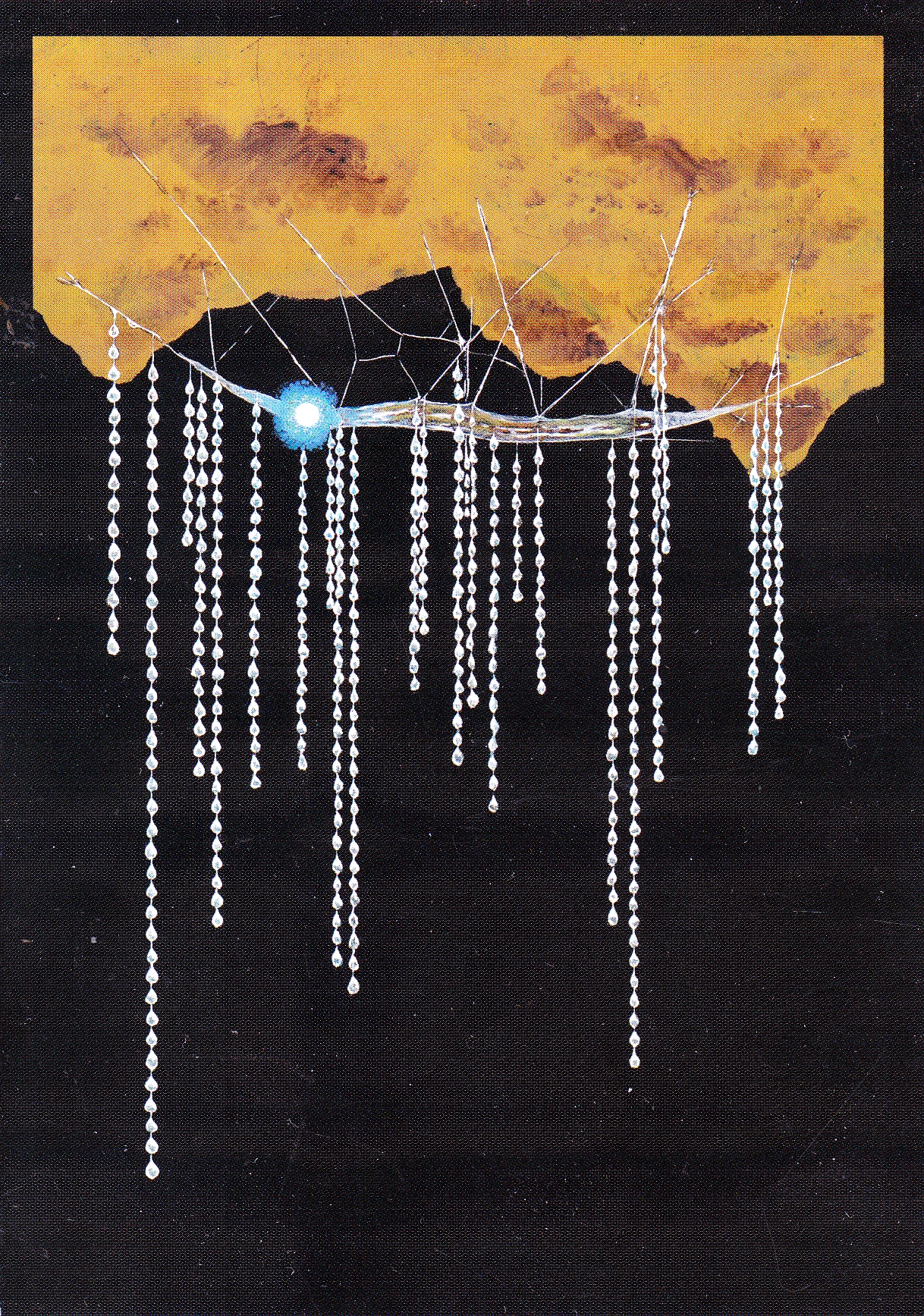 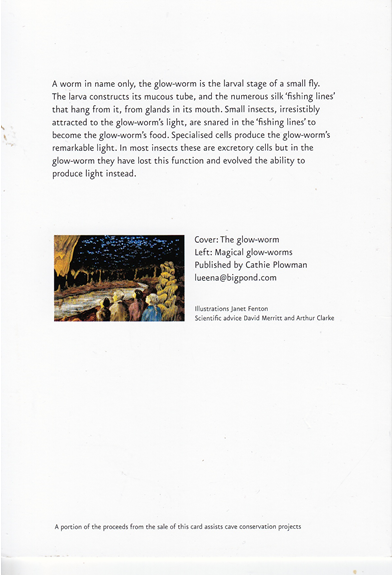 